Přechod pro chodce ul. Baráčnická_81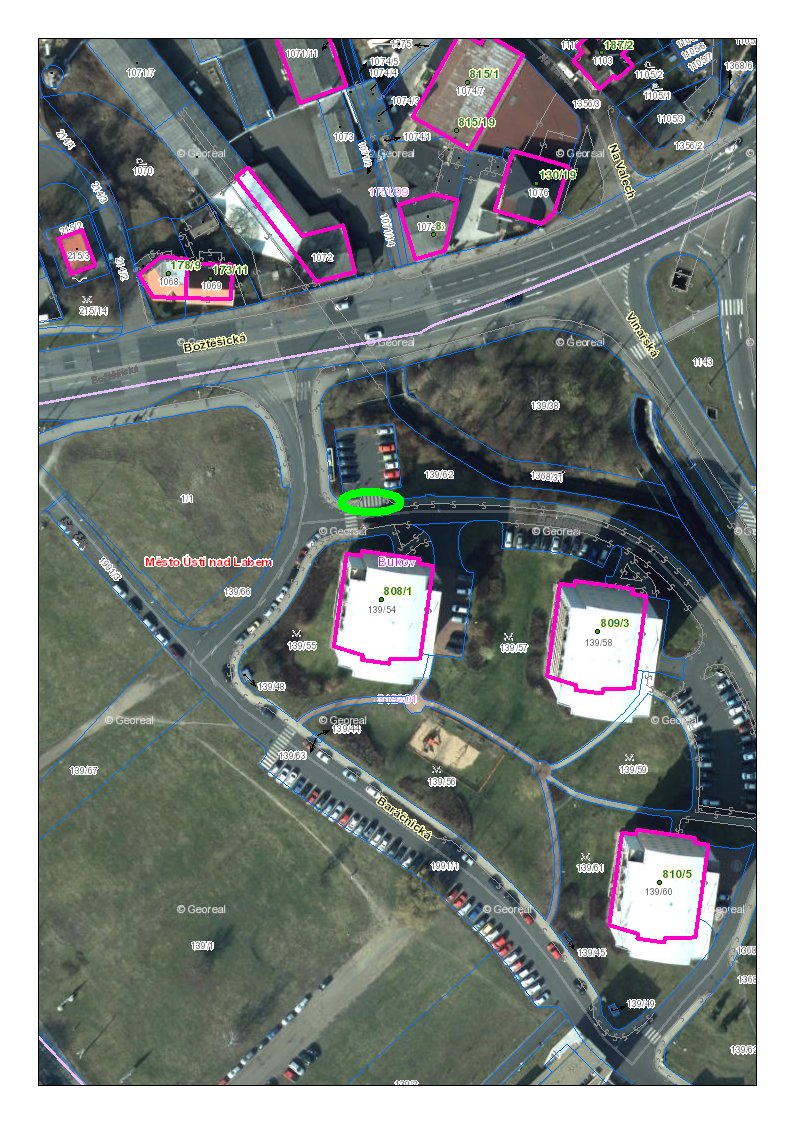 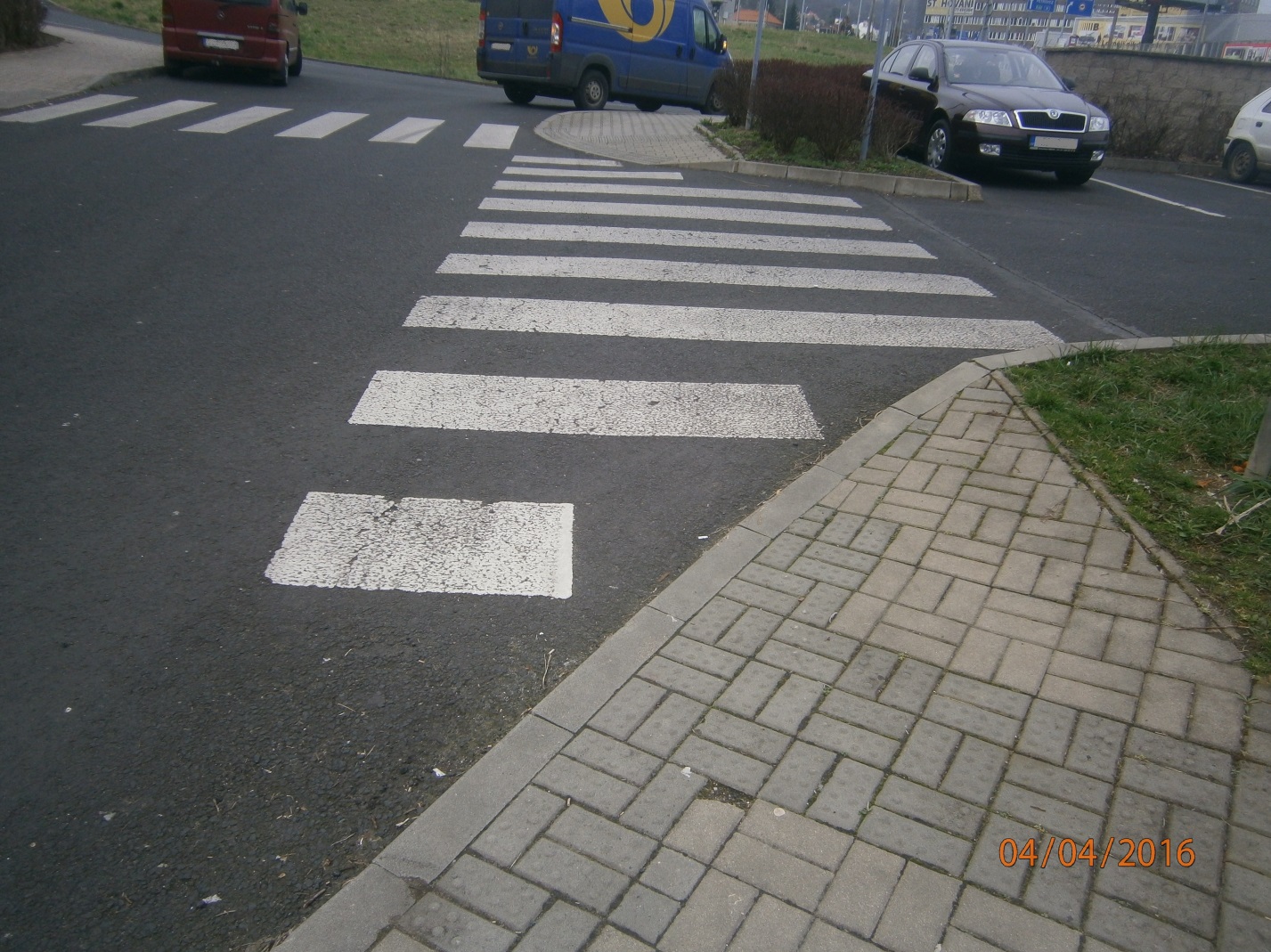 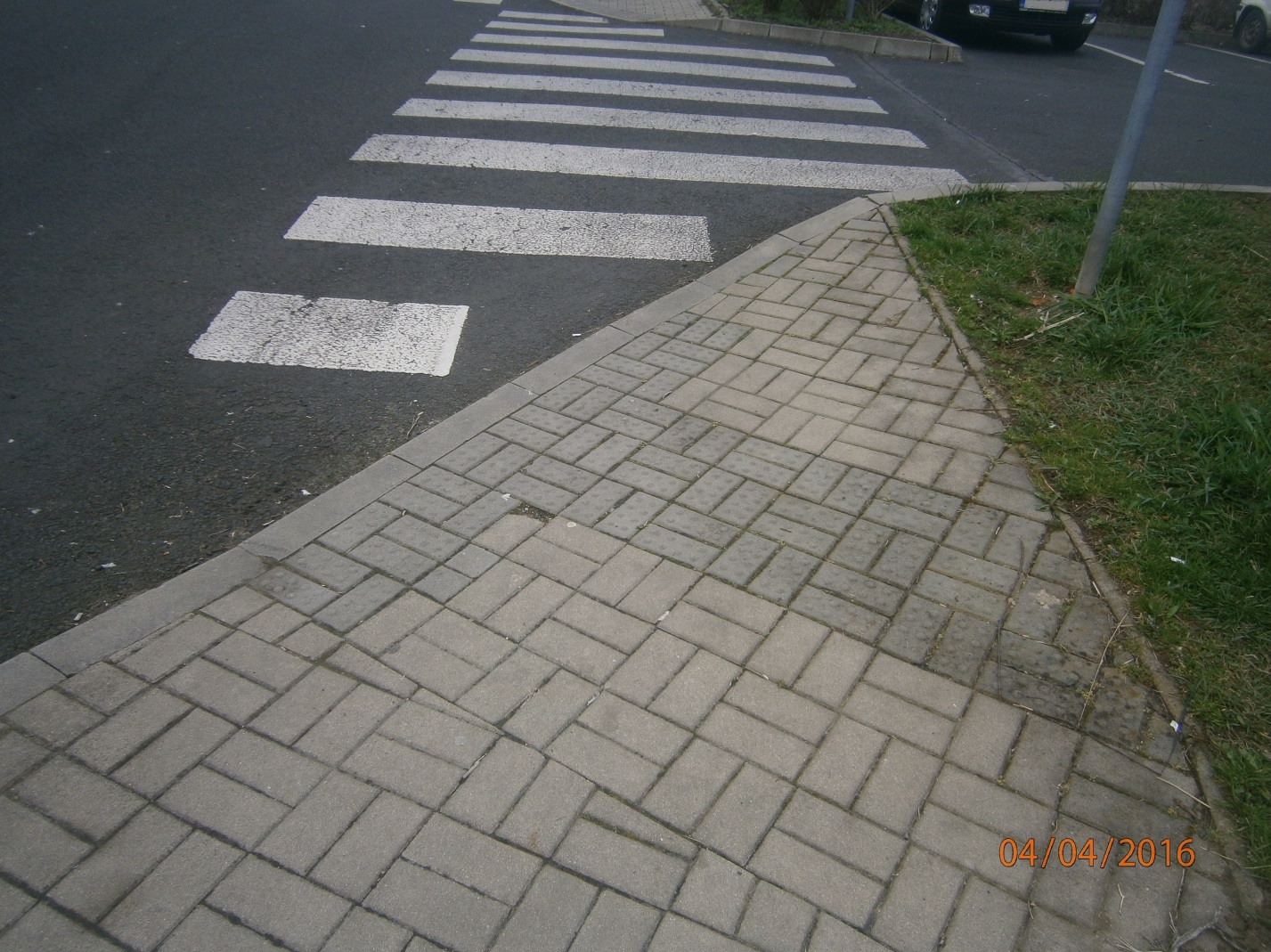 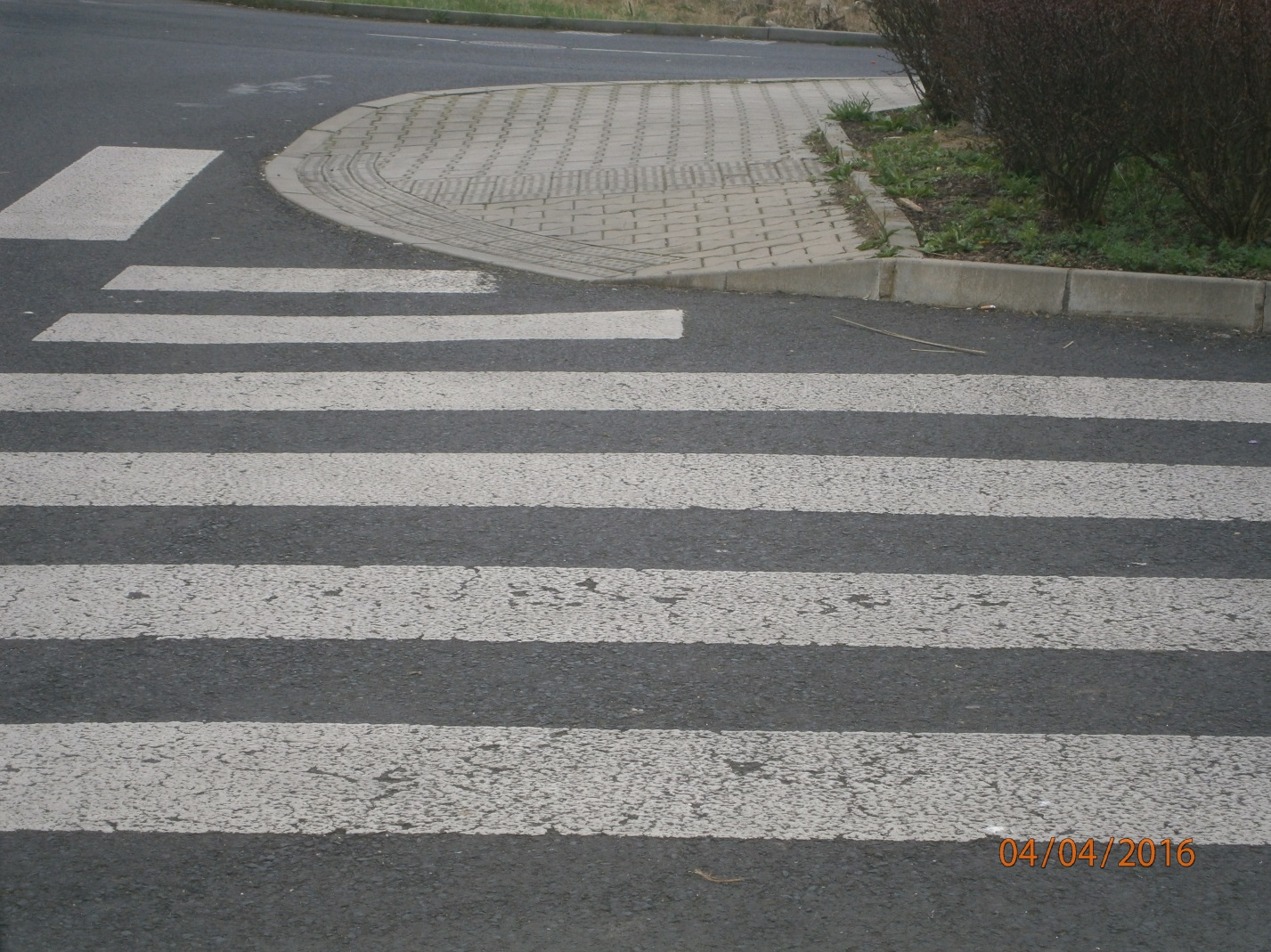 